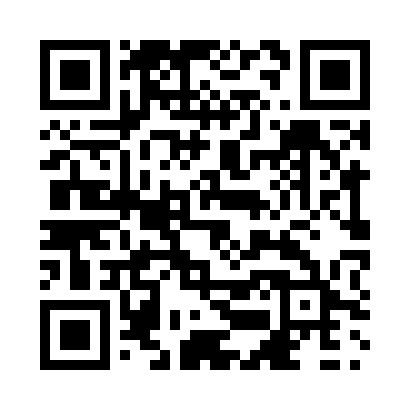 Prayer times for Great Codroy, Newfoundland and Labrador, CanadaWed 1 May 2024 - Fri 31 May 2024High Latitude Method: Angle Based RulePrayer Calculation Method: Islamic Society of North AmericaAsar Calculation Method: HanafiPrayer times provided by https://www.salahtimes.comDateDayFajrSunriseDhuhrAsrMaghribIsha1Wed4:266:081:246:278:4110:232Thu4:246:071:246:288:4210:263Fri4:216:051:246:298:4310:284Sat4:196:041:246:308:4510:305Sun4:176:021:246:318:4610:326Mon4:156:011:246:328:4710:347Tue4:125:591:246:328:4910:368Wed4:105:581:246:338:5010:389Thu4:085:561:236:348:5110:4010Fri4:065:551:236:358:5310:4211Sat4:045:531:236:368:5410:4412Sun4:015:521:236:368:5510:4713Mon3:595:511:236:378:5710:4914Tue3:575:491:236:388:5810:5115Wed3:555:481:236:398:5910:5316Thu3:535:471:236:409:0110:5517Fri3:515:461:236:409:0210:5718Sat3:495:441:246:419:0310:5919Sun3:475:431:246:429:0411:0120Mon3:455:421:246:429:0611:0321Tue3:435:411:246:439:0711:0522Wed3:415:401:246:449:0811:0723Thu3:395:391:246:459:0911:0924Fri3:385:381:246:459:1011:1125Sat3:365:371:246:469:1111:1326Sun3:345:361:246:479:1211:1527Mon3:335:361:246:479:1311:1728Tue3:315:351:246:489:1411:1929Wed3:295:341:256:489:1511:2030Thu3:295:331:256:499:1611:2131Fri3:295:331:256:509:1711:21